InvoiceDate:  	Sport: 	Site: 	Game: 	Tournament: 	Girls: 	Boys: 	Grade:	7 		8 		9 		JV 		V 	Contact Person/Coach: 		Gate Sales: $ 	Total: $ 	Name:  	Print Name as it appears on Arbiter AccountAddress: 	City/State: 	(Include Zip Code) Phone #:(H) 	(W) 	(C) 	M.I.S.D. Employee:   YES	NO	Email Address:  	(Circle One)SIGNATURE 	                             (Signature required for payment)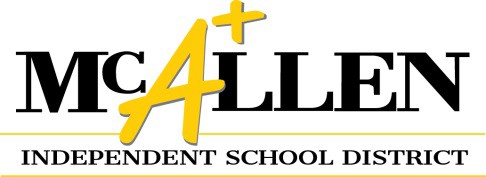 Official InvoiceDEPARTMENT OF ATHLETICS2001 North Bicentennial Blvd McAllen, Texas 78501-6126(956) 618-6089DateReceived:REQ #:	PO #:Positionon Field# ofGamesHome TeamVS.Visiting TeamOffice UseonlyVS.VS.VS.VS.VS.VS.VS.VS.VS.VS.Mileage: